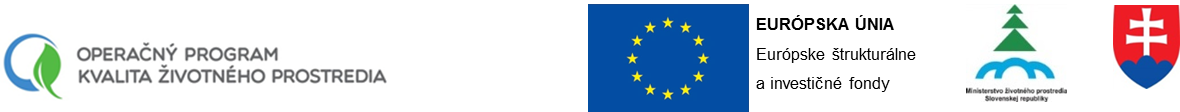 Ministerstvo životného prostredia Slovenskej republikyako riadiaci orgán pre Operačný program Kvalita Životného prostrediaVyhlasuje výzvu na výber odborných hodnotiteľov žiadostí o nenávratný finančný príspevok z  Kohézneho fondupre prioritnú os:Udržateľné využívanie prírodných zdrojov prostredníctvom rozvoja environmentálnej infraštruktúrypre investičnú prioritu:1.4 Prijatie opatrení na zlepšenie mestského prostredia, revitalizácie miest, oživenia a dekontaminácie opustených priemyselných areálov (vrátane oblastí, ktoré prechádzajú zmenou), zníženie miery znečistenia ovzdušia a podpory opatrení na zníženie hluku  pre špecifický cieľ:1.4.2 Zabezpečenie sanácie environmentálnych záťaží v mestskom prostredí, ako aj v opustených priemyselných lokalitách (vrátane oblastí, ktoré prechádzajú zmenou)Dátum: 21. 01. 2016Kritériá na výber odborných hodnotiteľov pre hodnotenie žiadostí o nenávratný finančný príspevok v programovom období 2014 - 2020Prioritná os č. 1 Udržateľné využívanie prírodných zdrojov prostredníctvom rozvoja environmentálnej infraštruktúry1.4 Prijatie opatrení na zlepšenie mestského prostredia, revitalizácie miest, oživenia a dekontaminácie opustených priemyselných areálov (vrátane oblastí, ktoré prechádzajú zmenou), zníženie miery znečistenia ovzdušia a podpory opatrení na zníženie hluku1.4.2 Zabezpečenie sanácie environmentálnych záťaží v mestskom prostredí, ako aj v opustených priemyselných lokalitách (vrátane oblastí, ktoré prechádzajú zmenou)bezúhonnosť,plná spôsobilosť na právne úkony,vysokoškolské vzdelanie druhého stupňa technického smeru alebo prírodovedného smeru a najmenej tri roky praxe v príslušnom odbore zahrňujúcom oblasť environmentálnych záťaží , alebo vysokoškolské vzdelanie prvého stupňa technického smeru alebo prírodovedného smeru a najmenej päť rokov praxe v príslušnom odbore zahrňujúcom oblasť environmentálnych záťaží, požadovaná prax je z oblasti prípravy projektov geologických úloh a ich riešenia, prípadne prax z oblasti prieskumu, výskumu, vývoja alebo pedagogickej praxe pre problematiku environmentálnych záťaží, ich monitoringu a sanácie, znalosti platných právnych predpisov SR a EÚ, koncepčných a strategických dokumentov v oblasti environmentálnych záťaží, skúsenosti s hodnotením projektov financovaných z fondov EÚ sú výhodou, vysoká miera objektivity, čestnosti, diskrétnosti, schopnosť pracovať pod časovým tlakom, schopnosť pracovať v tíme, schopnosť dodržiavať stanovené termíny,ovládanie práce s PC,poznámka:vzhľadom na možnosť zneužitia informácií uvedených v žiadosti o nenávratný finančný príspevok a jej prílohách, ako aj v záujme vylúčenia zaujatosti v priebehu hodnotenia žiadosti o nenávratný finančný príspevok, sú odborní hodnotitelia povinní pri podpise dohody o vykonaní práce podpísať aj Čestné vyhlásenie o nestrannosti, zachovaní dôvernosti informácií a vylúčení konfliktu záujmov,odborní hodnotitelia sú povinní pred začatím procesu odborného hodnotenia podpísať aj Čestné vyhlásenie o oboznámení sa s obsahom dokumentu Príručka pre hodnotiteľov žiadostí o nenávratný finančný príspevok Operačného programu Kvalita životné prostredie, s aktuálne platnou verziou Operačného programu Kvalita životného prostredia, metodickými dokumentmi Operačného programu Kvalita životného prostredia a  dokumentmi zverejnenými v rámci príslušnej hodnotenej výzvy na predkladanie žiadostí o nenávratný finančný príspevok, potrebnými pre proces odborného hodnotenia.Náležitosti k výberu uchádzača na pozíciu odborného hodnotiteľa:Žiadosť o zaradenie uchádzača na pozíciu odborného hodnotiteľa žiadostí o nenávratný finančný príspevok predložených v rámci Operačného programu Kvalita životného prostredia (v žiadosti treba uviesť prioritnú os č. 1 Udržateľné využívanie prírodných zdrojov prostredníctvom rozvoja environmentálnej infraštruktúry a špecifický ciel 1.4.2 Zabezpečenie sanácie environmentálnych záťaží v mestskom prostredí, ako aj v opustených priemyselných lokalitách (vrátane oblastí, ktoré prechádzajú zmenou).Životopis preukazujúci vzdelanie, odborné skúsenosti (prax) – priložiť vyplnený formulár (Príloha č. 1 výzvy na výber odborných hodnotiteľov žiadostí o nenávratný finančný príspevok). Súhlas so spracovaním osobných údajov podľa zák. č. 122/2013 Z. z. o ochrane osobných údajov a o zmene a doplnení niektorých zákonov (Príloha č. 2 výzvy na výber odborných hodnotiteľov žiadostí o nenávratný finančný príspevok).Úradne overená kópia dokladu o ukončení vysokoškolského štúdia (diplom).Výpis z registra trestov nie starší ako 3 mesiace.Zamestnávateľom potvrdené referencie o praxi hodnotiteľa (potvrdzujúce minimálne zadefinovanú požadovanú prax v požadovanej oblasti), v prípade štátnych zamestnancov postačuje doložiť opis činnosti štátnozamestnaneckého miesta, ak je z neho zrejmá uvedená činnosť.Ďalšie prílohy podľa vlastného uváženia (kópie certifikátov, doklady preukazujúce skúsenosti s hodnotením projektov financovaných z fondov EÚ a pod. – dokumenty musia byť platné ku dňu ich predloženia).Ďalšie informácie:Tí uchádzači, ktorí budú spĺňať zverejnené kritériá na základe zhodnotenia doručených náležitostí k výberu uchádzača na pozíciu odborného hodnotiteľa, budú následne zaradení do zoznamu odborných hodnotiteľov žiadostí o nenávratný finančný príspevok v rámci Operačného programu Kvalita životného prostredia.Príslušné náležitosti k výberu uchádzača na pozíciu odborného hodnotiteľa zašle uchádzač v termíne do 11. 02. 2016, v písomnej forme na adresu:Ministerstvo životného prostredia SRSekcia environmentálnych programov a projektovOdbor posudzovania projektovKarloveská 2, 841 04 BratislavaPre posúdenie splnenia podmienky doručenia žiadosti o zaradenie uchádzača na pozíciu odborného hodnotiteľa v lehote na to určenej výzvou je rozhodujúci dátum odovzdania žiadosti na prepravu (dátum pečiatky pošty, príp. kuriérskej služby), resp. dátum osobného doručenia žiadosti v pracovné dni v čase od 8:30 – 12:00 a 12:30 – 15:00 na vyššie uvedenú adresu.Kontakt pre bližšie informácie k výzve: peter.venglar@enviro.gov.sk 